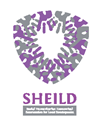 INVITATION TO BIDFood for Assets - FFA 2020Installation of Agricultural Pond in Blida                                        9th May 2020Section One: Letter of InvitationSubject: Invitation To Bid: Installation of Agricultural Pond in BlidaDear Mr./Ms.:The Social, Humanitarian, and Economical Intervention for Local Development (SHEILD) hereby invite you to submit a Bid to this Invitation to Bid (ITB) for the above-referenced subject. This ITB includes the following documents:Section 1 – This Letter of InvitationSection 2 – General Terms and ConditionsSection 3- Instructions to Bidders Section 4- Data SheetSection 5 – Requirements and Technical SpecificationsSection 6 – Bid Submission FormYou are kindly requested to submit an acknowledgment letter to SHEILD to the following address:SHEILD- Social, Humanitarian, and Economical Intervention for Local Development
Tyre, South Lebanon, Lebanon
Email Address: s_safieddine@sheildgroup.org
Attention: Procurement Unit, SHEILDThe letter of interest should be received by mail provided above no later than 15th of May 2020, Close of Business Day.  The same letter should advise whether your company intends to submit a Bid. Should you require any clarification, kindly communicate with the contact person identified in the attached Data Sheet as the focal point for queries on this ITB.  SHEILD looks forward to receiving your Bid and thanks you in advance for your interest in SHEILD procurement opportunities. Kindly refer to the attached Invitation to Bid and the related Sections. Section Two: General Terms and ConditionsDefinitions   a) “Bid” refers to the Bidder’s response to the Invitation to Bid, including all documents and attachments to the ITB. b) “Bidder” refers to any legal entity that may submit, or has submitted, a Bid for the supply of goods and provision of related services requested by SHEILD.   c) “Contract” refers to the legal instrument that will be signed by and between the SHEILD and the successful Bidder.  d) “Country” refers to the country indicated in the Data Sheet.    e) “Data Sheet” refers to such part of the Instructions to Bidders used to reflect conditions of the tendering process that are specific for the requirements of the ITB.  f) “Day” refers to calendar day.  g) “Goods” refer to any tangible product, commodity, article, material, wares, equipment, assets or merchandise that SHEILD requires under this ITB.  h) “Government” refers to the Government of the country where the goods and related services provided/rendered specified under the Contract will be delivered or undertaken.   i) “ITB” refers to the Invitation to Bid consisting of instructions and references prepared by SHEILD for purposes of selecting the best supplier or service provider to fulfill the requirement indicated in the Requirements and Technical Specifications.   General Terms SHEILD hereby solicits Bids as a response to this Invitation to Bid (ITB).  Bidders must strictly adhere to all the requirements of this ITB.  No changes, substitutions or other alterations to the rules and provisions stipulated in this ITB may be made or assumed unless it is instructed or approved in writing by SHEILD in the form of Supplemental Information to the ITB.     Submission of a Bid shall be deemed as an acknowledgement by the Bidder that all obligations stipulated by this ITB will be met and that the Bidder has read, understood and agreed to all the instructions in this ITB.   Any Bid submitted will be regarded as an offer by the Bidder and does not constitute or imply the acceptance of any Bid by SHEILD.In responding to this ITB, SHEILD requires all Bidders to conduct themselves in a professional, objective and impartial manner. Bidders must strictly avoid conflicts with other assignments or their own interests, and act without consideration for future work.  All Bidders found to have a conflict of interest shall be disqualified.  The following must be disclosed in the Bid:  Bidders who are owners, part-owners, officers, directors, or key personnel who are family of SHEILD staff involved in the procurement functions and/or the Government of the country or any Implementing Partner (Municipality) receiving the goods and related services under this ITB; Failure of such disclosure may result in the rejection of the Bid.  Section Three: Instructions To Bidders Bidders are required to complete, sign, stamp and submit the following documents:  Bid Submission Cover Letter Form; Documents Establishing the Eligibility and Qualifications of the Bidder; and the bid submission form.Any attachments and/or appendices to the Bid (including all those specified under the Data Sheet)   Clarification of Bid Bidders may request clarification of any of the ITB documents no later than the number of days indicated in the Data Sheet prior to the Bid submission date.  Any request for clarification must be sent in writing via courier or through electronic means to SHEILD’s address indicated in the Data Sheet. SHEILD will respond in writing, transmitted by electronic means and will transmit copies of the response (including an explanation of the query but without identifying the source of inquiry) to all Bidders who have provided confirmation of their intention to submit a Bid.    Amendment of Bid  At any time prior to the deadline for submission of Bid, SHEILD may for any reason, such as in response to a clarification requested by a Bidder, modify the ITB in the form of a Supplemental Information to the ITB. In order to afford prospective Bidders reasonable time to consider the amendments in preparing their Bid, SHEILD may extend the deadline for submission of Bid, if the nature of the amendment to the ITB justifies such an extension.Preparation on BidCost: The Bidder shall bear any and all costs related to the preparation and/or submission of the Bid, regardless of whether its Bid was selected or not.  Language: The Bid, as well as any and all related correspondence exchanged by the Bidder and SHEILD, shall be written in the language(s) specified in the Data Sheet.Bid Submission Form: The Bidder shall submit the Bid Submission Form using the form provided in this ITB.  Currencies: All prices shall be quoted in the currency indicated in the Data Sheet. Documents Establishing the Eligibility and Qualifications of the Bidder   The Bidder shall provide documentary evidence of its status as an eligible and qualified vendor, using the forms provided under this ITB. If the Bidder is a group of legal entities that will form or have formed a joint venture, consortium or association at the time of the submission of the Bid, they shall confirm in their Bid that : (i) they have  designated one party to act as a lead entity, duly vested with authority to legally bind the members of the joint venture jointly and severally, and this shall be duly evidenced by a duly notarized Agreement among the legal entities, which shall be submitted along with the Bid; and (ii) if they are awarded the contract, the contract shall be entered into, by and between SHEILD and the designated lead entity, who shall be acting for and on behalf of all entities that comprise the joint venture.   Validity Period: Bid shall remain valid for the period specified in the Data Sheet.  A Bid valid for a shorter period shall be immediately rejected by SHEILD and rendered non-responsive.In exceptional circumstances, prior to the expiration of the Bid validity period, SHEILD may request Bidders to extend the period of validity of their Bid.  The request and the responses shall be made in writing, and shall be considered integral to the Bid.   Bidder’s Conference: When appropriate, a Bidder’s conference will be conducted at the date, time and location specified in the Data Sheet. All Bidders are encouraged to attend. Non-attendance, however, shall not result in disqualification of an interested Bidder.  Minutes of the Bidder’s conference will be shared by all bidders who have shown interest in applying to the specified ITB.Submission and Opening of the Bid:Due to the current pandemic crisis in Lebanon Bids must be submitted by mail to s_safieddine@sheildgroup.org Bid must be received by SHEILD at the address and no later than the date and time specified in the Data Sheet.SHEILD shall not consider any Bid that arrives after the deadline for submission of Bid.  Any Bid received by SHEILD after the deadline for submission of Bid shall be declared late, rejected, and returned unopened to the Bidder.    A Bidder may withdraw, substitute or modify its Bid after it has been submitted by sending a written notice in accordance with the ITB, duly signed by an authorized representative, and shall include a copy of the authorization. Bid requested to be withdrawn shall be returned unopened to the Bidders.   No Bid may be withdrawn, substituted, or modified in the interval between the deadline for submission of Bid and the expiration of the period of Bid validity specified by the Bidder on the Bid Submission Form or any extension thereof.Bid Opening  No Bid shall be rejected at the opening stage, except for late submission,  SHEILD will review the Bid in the presence of an ad-hoc committee formed by SHEILD.  Confidentiality: Information relating to the examination, evaluation, and comparison of Bid, and the recommendation of contract award, shall not be disclosed to Bidders or any other persons not officially concerned with such process, even after publication of the contract award.  In the event that a Bidder is unsuccessful, the Bidder may seek a meeting with SHEILD for a debriefing.  The purpose of the debriefing is discussing the strengths and weaknesses of the Bidder’s submission, in order to assist the Bidder in improving the bid presented to SHEILD.Evaluation of Bid:SHEILD shall examine the Bid to confirm that all terms and conditions under the SHEILD General Terms and Conditions and Special Conditions have been accepted by the Bidder without any deviation or reservation.  The selection committee shall review and evaluate the Bids on the basis of their responsiveness to the Requirements and Technical Specifications and other documentation provided, applying the procedure indicated in the Data Sheet.Each committee member shall fill in a best value selection matrix – (BVSM) scoring shall be related to the following criteria to have an end score out of 100 points:For Delivery of Goods / Services (Score out of 20)For Validity of Offer (Score out of 20)For Quality of Goods (Score out of 20)For Reasonable Price / Cost (Score out of 40)SHEILD reserves the right to undertake a post-qualification exercise, aimed at determining, to its satisfaction the validity of the information provided by the Bidder. SHEILD shall conduct a verification exercise on the accuracy, correctness and authenticity of the information provided by the bidder on the legal, technical and financial documents submitted, and validation of extent of compliance to the ITB requirements and evaluation criteria based on what has so far been found by the evaluation team.Clarification of Bid: To assist in the examination, evaluation and comparison of bids, SHEILD may, at its discretion, ask any Bidder to clarify its Bid. SHEILD’s request for clarification and the Bidder’s response shall be in writing. Award of Contract:SHEILD is not obligated to award the contract to the lowest price offer.  Prior to expiration of the period of Bid validity, SHEILD shall award the contract to the qualified and eligible Bidder that is found to be responsive to the requirements of the Requirements and Technical Specification, and has offered a good and reasonable price.Contract Signature: Within fifteen (15) days from the date of receipt of the Contract, the successful Bidder shall sign and date the Contract and return it to SHEILD.Section Four: Data SheetThe following data for the supply of goods and related services shall complement / supplement the provisions in the Instruction to Bidders.  In the case of a conflict between the Instruction to Bidders and the Data Sheet, the provisions in the Data Sheet shall prevail.  Section Five: Requirements and Technical SpecificationProject descriptionBlida village is located in Marjaayoun District in southern Lebanon at an altitude of about 630 meters above sea level. However, the proposed lake is located at an altitude of about 630 meters.Agricultural: The town of Blida depends on its cultivation of grains such as wheat, barley, corn and the tobacco, which is considered one of the most important crops for livelihood, in addition to its reputation for almond, olive, and cactus trees, in addition to a significant animal wealth of cows, sheep.Polyethylene PE. Pipes.Material PE.100Pressure classes: The Supplied pipes shall be of PN 10 pressure class.Code and standards Table (1)All joints and fittings must beat the same high level of quality and integrity as the rest of the piping system.All joints should be welded and tested.Marking: Pipe shall have the following marking in 3 minter val. Outside diameter (OD).The nominal pressure designation PNThe material grade PEThe manufacture name and trademark.Year of manufacture (last) two digit.Standard reference (ASTM).Gate Valve: All gate valves shall be double flanged, bolted bonnet, ductile. Iron body 316.SS trimmed, with body and bonnet. Conforming to ASTM.A.395 ductile iron.The valve should nave a nominal pressure of 10 bar (PN10)Shall be fitted with valve closing and opening indicators.MarkingsValves shall have the following body marking in raised letter.The nominal size (DN).The nominal pressure designation (PN).Manufactures name and trademark.Year of manufacture.Designation type “type B”.Table (7) attachedGeomembrane Specification:The Geomembranes shall be high density polyethylene. HDPE. Membrane, 1.5mm thick it should be manufactured using first quality, high molecular weight polyethylene.HDPE is the most chemically resistant of all geomembrane. Its low permeability.Table specification. Table attached.Geotextile Sheets specification:   The Geotextile sheets shall meet the requirement shown in tableSite Survey:Before the commencement of any excavation or demolition, the sites shall be surveyed by the contractor to establish existing ground levels, the contractor should submit electronic copy of the survey result to the engineer.The contractor shall not start any excavation before getting the engineer’s approval on the cross sectionsExcavation:  The excavation under all classification shall be carried out systematically cutting shall be done from top to bottom and no under pining or under cutting will be allowed. Any excavation if taken below specified depths and levels, will be at the contractor own cost.Any damage to the existing pipe or utility line structure shall be repaired at the contractor expense.The contractor shall insure the stability and safety of excavation and shall take all measures necessary to ensure that no collapse or subsidence occurs.The contractor shall at this own cost remove from the site and dispose of any excavated material that will not be used a fill material.Compaction plant: Soil compaction is done by rollers, minimum 7 to 10-ton weight.Blind Concrete:Blind concrete shall be of class M15 the cement content is 250 kg/m3 and minimum compressive strength at 28 days 15N/mm2.The nominal maximum size of aggregate is 25 mm.Reinforcement concrete:Concrete shall be of clads M25, the cement content is 350 kg/m3 and minimum compressive strength at 28 days is 25N/mm2.The nominal maximum size of aggregate is 25 mm, the maximum free water cement ratio is 0.5.GEOMEMBRANES INSTALLATION (IF NEEDED)Preparation of the substrateThe installation of the geomembrane’s components should be performed as following.The excavated areas of the reservoir as well as its foundations and the embankments upstream face shall be prepared to receive the geomembranes by:Cleaning and screening of the subgrade surface of the entire interior embankments face and at the hill reservoir bottom and removing any sharp objects that could puncture the liner and the stones having more than 2 cm of diameter.Compaction by 12 passes minimum of the surface of the reservoir bottom and fill with a maximum layer thickness 30 cm.The entire subgrade surface should be rolled with a smooth-drum compactor.A 10 cm layer of fine sand r (D50=2 mm), should be added over the entire interior embankments face and at the hill reservoir bottom. This layer added protection from punctures.A 12-oz (450g/m2) nonwoven geotextile underlayer should be first installed over the entire interior embankments face at the hill reservoir bottom. The geotextile sheets shall be assembled by thermo-fusing with a minimum of 15 cm overlapping.A 60-mil (1.5 mm) HDPE sheets should be installed over the interior embankments face at the hill reservoir bottom, and 1.5 mm thick for interior Dam face.       In any case, HDPE shall satisfy the durability and mechanical needs of the project, as approved by the Engineer.Geomembranes placementThe geomembrane shall not be deployed in the presence of excessive winds, or in temperatures colder than those recommended by the manufacturer.The geomembranes shall be loosely spread over the foundation with sufficient slack (approximately two percent) to accommodate thermal expansion and contraction expected during construction. Sufficient slack shall be provided near all points of solid anchorage (welds to embedment strips fined in concrete and pipe penetrations, etc.) to accommodate thermal expansion and contraction expected prior to final acceptance of the work. Any damage due to inadequate stack in the liner shall be the responsibility of the contractor and shall be repaired.Each panel shall be laid out and positioned to keep the number and length of the geomembrane field joints to a minimum and consistent with proper methods of geomembrane installation. The method used to place the panels shall minimize wrinkles (especially differential wrinkles between adjacent panels).Seams shall be oriented down, not across the slope. No horizontal seams are allowed on the side slopes or within 150 cm of the toe or crest of a side slope. Sharp corners shall be avoided. On the floor of the reservoir, up slope panel overlaps shall shingle down slope. Horizontal and T-shaped seams shall not be placed on slopes. All T-seams or seams where three or more panels come together shall include a minimum 30 cm diameter extrusion welded patch centered over the seam intersection and installed in accordance with this specification. No base T-shaped seam shall be closer than 150 cm to the toe of the side slope. Seams shall be aligned with the least possible number of wrinkles or “fish mouths”. All fish mouths shall be cut out and the area repaired by patching.Adequate loading (e.g., sand bags or similar items that will not damage the liner) shall be placed to prevent relocation of the compensating wrinkles or uplift of the liner by wind.Motorized equipment contact and/or traffic shall not be allowed on the liner. Portable h=generators may be positioned on the lined area provided that the liner is protected by an adequate cushion of geotextile or an additional layer of liner material. The installer shall not refuel generators or other equipment that uses petroleum products while the equipment is located on the liner. Equipment shall be maintained such that no petroleum products come into contact with the liner.No equipment or tools shall damage the liner by handling, traffic, or by other means. Personnel working on the liner shall not smoke, wear damaging shoes, or engage in other activities that could damage the liner. use of metal tools shall be kept to a minimum.If the installation equipment causes rutting of the subgrade, the subgrade must be restored to its originally accepted condition before placement continues. Placement of the liner should begin on the side slopes. The main reason for this recommendation is to prevent rainfall from eroding and scouring the prepared subgrade. The liner should be deployed on the entire slope extending into the bottom area by approximately 2 m. after the slopes have been lined, the bottom area should be lined.LINER ANCHORThe ends of the geotextile and HDPE sheets at the surface have to be firmly buried in a trench at the bank of the hill reservoir to avoid sagging in of the PE sheet. The trench should be constructed on the crest of the embankments around the hill reservoir with dimension of 50 cm x 50 cm and it should be 100 cm away from bank of the hill reservoir. The front edge of the trench should be rounded to eliminate any sharp corner that could cause excessive stress on the liner. Loose soil should be removed or compacted into the floor of the trench. The PE liner and the geotextiles sheets shall be placed in the anchoring trench as explained in figure (18). Soil backfill should be placed in the trench to provide resistance against pullout. The backfill material must be compacted using a hand tamper or a small walk-behind compactor. The liner should be placed in the anchor trench such that it covers the entire trench floor but does not extend up the rear trench wall (to prevent water retention in the trench).GEOMEMBRANE SEAMINGSeaming shall not be allowed during precipitation events. Parallel welds must be separated by a distance of at least 15 cm.All areas that are to become seam interfaces will be cleansed of dust and dirt. Seaming shall not take place unless the geomembrane material is dry. Seaming shall not be attempted when the ambient temperature is below 5 c or above 32 C.Field seams shall be made by overlapping adjacent liner panels a minimum of 15 cm (figure 19) and fusion welding the overlapped sheets using double-wedge fusion welders.Extrusion welding shall be used only at areas which cannot be welded by using the double-wedge fusion welder (i.e, repairs, T-seams, etc.)Welding test:Air pressure test: pressurize the air channel through the needle to 170-200 kpa for 5 minutes.Qualifications:Manufacturer shall have manufactured a minimum of 1,000,000 square meter of polyethylene geomembrane during last year.  Installer:The water proofing installer shall have installed a minimum of 40,000 m2 of HDPE geomembrane during the last year.The installer at the minimum have at least 3 years continuous experience in the installation of HDPE sheet.Warranty:Material 5 years from the date of HDPE geomembrane installation.Pipe installation:All pipes fittings are to be present on site and ready for installation by well trained and professional team.Examine and clean all pipes and fittings before installation, damaged items are to be removed immediately from site for repair or disposal.Fence specification:    Material:Wire fences cables 3mm.High fencing shall be not less than 1.80cm from finished ground level.Fence 5x5cm covered.Pipe galvanized or similar distance between pipes is 3m, 50cm under ground level concrete.Gates and doors:The fence should have door equipped with look devices.Kindly Take into Consideration the Following:The deadline for submission of bids is on the 22nd of May @16:00. P.m.  Late bids will not be accepted. Due to the current pandemic crisis in Lebanon Bids must be submitted by mail to s_safieddine@sheildgroup.orgServices:The successful Bidder will supply and supervise technically the installation of the Agricultural Ponds while SHEILD will provide workers; taking into consideration all the requirements of SHEILD to achieve the project goal.      Bidder: Interested bidders must be a company working in installation of agricultural ponds; Bidders not related to agricultural pond installations shall be automatically disqualified.The bidder shall have a minimum of 5 years’ previous experience in the installation of agricultural ponds         The bidder must be registered as contractor and/or supplier in Lebanon.Contract:Offer must be provided in USD onlyContract with winning company and payment shall be provided in USD Payment shall be made via Bank Wiring Transfer (the company must have a USD bank account in its name)No advance payment shall be madePlease note that invoices submitted during implementation Shall be paid within 4 months of the end of project and submitting invoices Validity of offer 90 daysSHEILD will not be responsible for paying the cost of material that does not meet the quality standards requested. SHEILD will not pay VAT even though exemptedInterested bidders can provide the offer on their own forms if they wish, but it should carry their letterheads and official stamp and signatureNote: Once contract is signed with winning bidder, the rate of payment shall not change regarding any setbacks or fluctuations.Delivery cost should be calculated within the agricultural pond cost and should be delivered according to a schedule set by SHEILD in a later stage; delivery shall be made to Blida1Project TitleFood for Asset – FFA 20202Tender TitleInstallation of Agricultural Pond in Blida3Country/ LocationLebanon, south 4Language of the BidEnglish 7Open Date of the Bid9th May 20208Closing Date of the Bid/Deadline22nd May 20209Period of Bid Validity commencing on the submission date90 Days 10Advanced Payment upon signing of contractNA11Preferred Currency of BidUSD12Deadline for submitting requests for clarifications/ questions15th May 202013Contact Details for submitting clarifications/questionsS_safieddine@sheildgroup.org or Eng. Sharif Bittar 03-88301314No. of copies of Bid that must be submitted115SHEILD addressSHEILD main office: Sour, abo dib street, Dbouk bldg. facing CORAL station, 2nd floor16Manner of Submitting Bids_safieddine@sheildgroup.org17Date, time and venue for opening of BidTBD18Required Documents that must be Submitted to Establish Qualification of BiddersLegal registration documents 19Date to receive the goods and services from supplier/ contractorDepends on project implementation ENGLISH BlidaBlida Lake - Bill of QuantityDescriptionUnitQtyUnit PriceTotal PriceUSDUSD1Excavation of soil including transportation to a distance less than 3 km.m3242502Rehabilitation of the floor and sides of the pond and settled the soft powder with thickness of 15 cm and to be pressed in accordance with position of the Polyethylene coverm37583Supply & installation Geo Membrane HDPE thickness of the 1500 micron (1.5 mm) smooth both sides according to the specification.m255004Supply & installation Geo textile 180 g/m according to the specification.m355005Supply & installation of PE pipes OD 125mm according to the specificationm1006Supply & installation of fence including mesh, and hollow block and gate.m3307Reinforced concrete including reinforcing steel shuttering and vibration.m382.58Installation safety ropes around the pond and fixing it on the sites with all required equipmentUnit33Totalكشف تقديري لمشروع إنشاء بركة بليدا - جدول كميات كشف تقديري لمشروع إنشاء بركة بليدا - جدول كميات كشف تقديري لمشروع إنشاء بركة بليدا - جدول كميات كشف تقديري لمشروع إنشاء بركة بليدا - جدول كميات كشف تقديري لمشروع إنشاء بركة بليدا - جدول كميات كشف تقديري لمشروع إنشاء بركة بليدا - جدول كميات رقم اللائحةنوع الاشغالالوحدةالكميةالسعر الافرادي د.أ.السعر الاجمالي د.أ.رقم اللائحةنوع الاشغالالوحدةالكميةالسعر الافرادي د.أ.السعر الاجمالي د.أ.1حفر ونقل المنتج إلى مسافة أقل من 3كمم3242502تأهيل ارضية البركة ومحيطها وتسويتها بالبودرة الناعمة  بسماكة 15سم على ان ترص بشكل يتلاءم مع وضعية الغلاف من البولي ايتيلين م37583توريد وتركيب وتلحيم البولي ايتيلين - غلاف الارضية - سمالة 1500 ميكرون (1.5منم).م255004توريد وتركيب وتلحيم جيوتكستايل سماكة 180 غرام  بالمتر المربع.م255005قسطل بولي إيتيلين ضغط 10 بار قطر 125 ملم. نقل+ تركيب+ تلحيم. م1006سياج حديد عرض 2متر + دعايم حديد على طول البركة 3 أمتار مسافة + بوابة شبك.م3307باطون مسلح + حديد بإرتفاع 0،25 سم بطول 330م بعرض 1م + ريغار تجميع المياه.م382.58تركيب حبال امان (ليف مع جعل عقدة كل 0.5 سم وبقطر 25مم) بطول البركة وتثبيتها على الجوانب مع كامل التجهيزات اللازمةعدد33المجموع